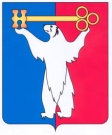 АДМИНИСТРАЦИЯ ГОРОДА НОРИЛЬСКАКРАСНОЯРСКОГО КРАЯПОСТАНОВЛЕНИЕ07.02.2024				          г. Норильск					      № 62О внесении изменений в постановление Администрации города Норильска от 19.10.2016 № 515 В целях урегулирования отдельных вопросов, касающихся системы оплаты труда работников муниципального учреждения «Управление по делам гражданской обороны и чрезвычайным ситуациям Администрации города Норильска»,ПОСТАНОВЛЯЮ:	1. Внести в Положение об оплате труда работников муниципального учреждения «Управление по делам гражданской обороны и чрезвычайным ситуациям Администрации города Норильска», утвержденное постановлением Администрации города Норильска от 19.10.2016 № 515 (далее – Положение), следующие изменения:	1.1. В пункте 4.8 Положения слово «календарный» исключить.1.2.  Приложение 4 к Положению изложить в редакции согласно приложению к настоящему постановлению.2. Опубликовать настоящее постановление в газете «Заполярная правда» и разместить его на официальном сайте муниципального образования город Норильск.Глава города Норильска								      Д.В. КарасевПриложение к постановлениюАдминистрации города Норильскаот 07.02.2024 № 62Приложение №4к Положению об оплате труда работников муниципального учреждения «Управление по делам гражданской обороны и чрезвычайным ситуациям Администрации города Норильска»,утвержденному постановлениемАдминистрации города Норильскаот 19.10.2016 № 515Критерии оценки результативности и качества трудадля установления выплат по итогам работыНаименование критерия оценки результативности и качества трудаУсловия (индикатор)Значения индикатораРазмер выплат, баллыСтабильное, добросовестное выполнение должностных обязанностейОтсутствие неоднократных обоснованных замечаний к работе со стороны начальника отдела или начальника/заместителей начальника учрежденияне более 1150Соблюдение требований техники безопасности и охраны трудаНедопущение неоднократных нарушений, выявленных органом, осуществляющим функции надзора и контроля или руководителем учрежденияне более 120Выполнение функций и задач в соответствии с уставом учрежденияОтсутствие неоднократных обоснованных замечаний к работе со стороны начальника отдела или начальника/заместителей начальника учрежденияне более 1100Участие в разработке, разработка локальных актов учреждения и проектов правовых актов органов местного самоуправления муниципального образования город НорильскОтсутствие неоднократных обоснованных замечаний к работе со стороны начальника отдела или директора/заместителя директора учрежденияне более 150Соблюдение порядка подготовки и сроков представления плановых и отчетных документовОтсутствие неоднократных обоснованных замечаний к работе со стороны начальника отдела или начальника/заместителей начальника учрежденияне более 15Участие в выполнении важных, сложных и срочных работОтсутствие неоднократных обоснованных замечаний к работе со стороны начальника отдела или начальника/заместителей начальника учрежденияне более 13Инициатива и применение в работе современных форм и методов организации трудаОтсутствие неоднократных обоснованных замечаний к работе со стороны начальника отдела или начальника/заместителей начальника учрежденияне более 13Качественная подготовка и проведение мероприятий, связанных с деятельностью учрежденияОтсутствие неоднократных обоснованных замечаний к работе со стороны начальника отдела или начальника/заместителей начальника учрежденияне более 13